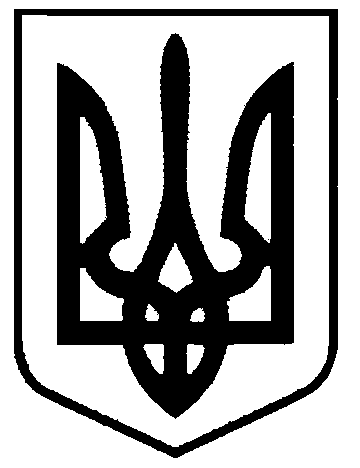 СВАТІВСЬКА МІСЬКА РАДАШОСТОГО СКЛИКАННЯТРИДЦЯТЬ ДРУГА СЕСІЯРІШЕННЯвід  «14» квітня 2015 р.                         м. Сватове                                   «Про надання згоди на прийняття до комунальної власності Сватівської міської ради водо-  каналізаційного господарства»	 В зв’язку з реорганізацією  ОКП «Компанія «Луганськвода» та з метою забезпечення водопостачання  та водовідведення на території Сватівської міської ради, враховуючи доручення  керівника обласної військово-цивільної адміністрації – голови Луганської обласної державної адміністрації Г.Г. Москаля про  проведення інвентаризації  частини майна ОКП «Компанія «Луганськвода», яке знаходиться на території, підконтрольній українській владі та в подальшому передачі зазначеного майна  під управління місцевим органам влади, керуючись ст. 26 Закону України «Про місцеве самоврядування в УкраїніСватівська міська рада ВИРІШИЛА:Надати згоду  на прийняття до комунальної власності  Сватівської міської ради частини майна ОКП «Компанія «Луганськвода», яке знаходиться на території Сватівської міської ради.Контроль за виконанням даного рішення покласти на комісію з питань будівництва, благоустрою, житлово-комунального господарства, земельних відносин та екології.Сватівський міський голова                                                          Є.В. Рибалко